Juvenile Justice ProgramsFormula Grant Federal Fiscal Year 2019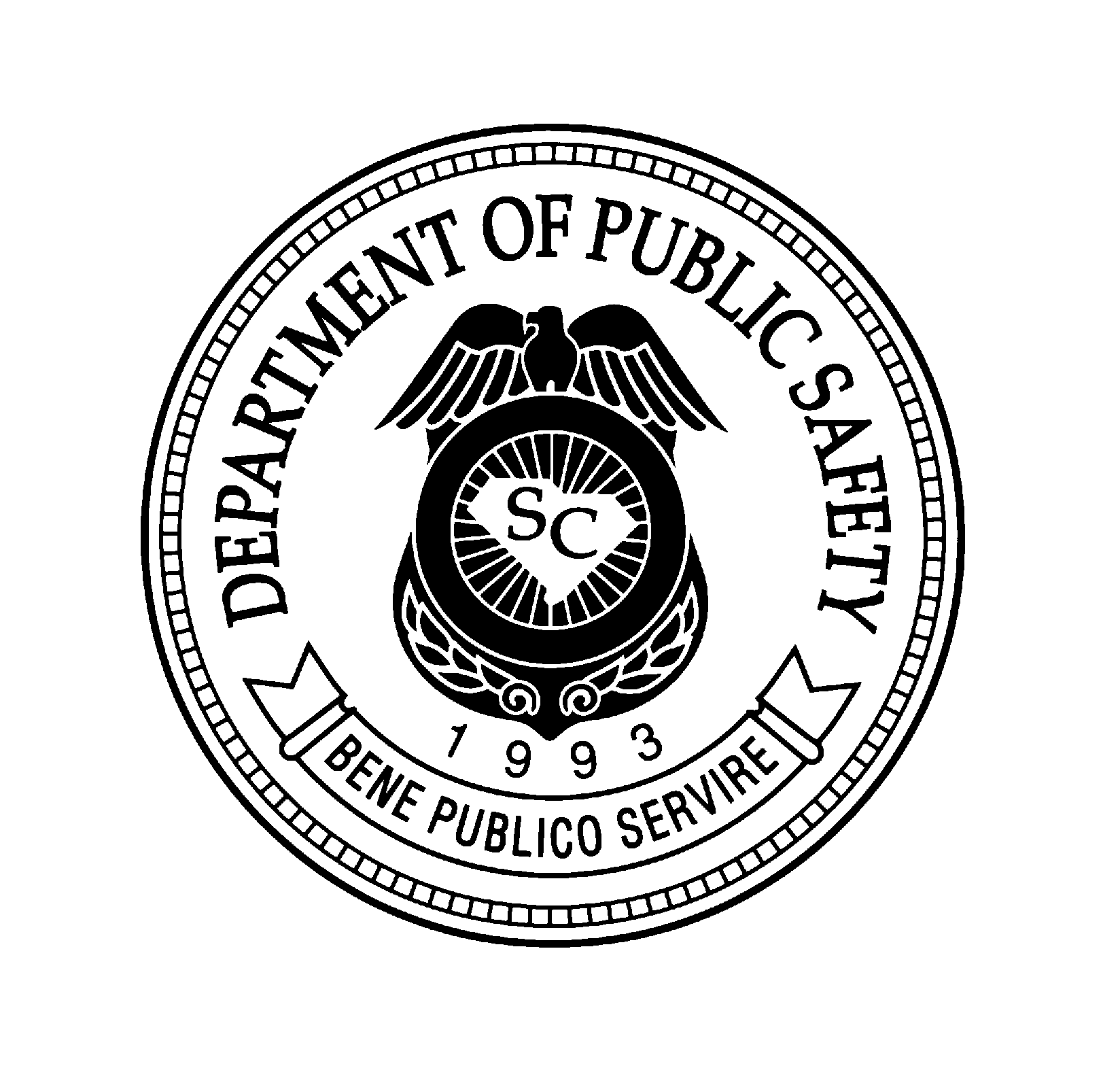 Request for Proposals forContinuation and New ProjectsNew User Registrations due by: April 5th, 2019, 5:00 P.M. Applications due by:  April 19, 2019, 5:00 P.M.SC Department of Public Safety    Office of Highway Safety and Justice ProgramsCONTENTS	I.	Introduction	3	II.	Purpose	3	III.	Eligible Applicants	4	IV.	Eligible Standard Program Areas	4	V.	Funding Period	5	VI.	Distribution of Formula Funds	5	VII.	Matching Requirement	6VIII.   Notice of Post-Award Reporting Requirements……................................6	IX.	Guidelines for the Use of Formula Grant Funds	6	X.	Application Review and Evaluation Process	7	XI.	Evaluation Plan/Data Measurement	8	XII.	Grant Application and Review Schedule	9	XIII.	Grant Application/Proposal Review Check List	9	XIV.	Appendices	10		A.	Grant Application Proposal Scoring FormJJ Formula Grant Standard Program AreasFY2019-2020 Funding Priority Areas Performance MeasuresPriority Program Areas ResourcesJUVENILE JUSTICE FORMULA GRANT PROGRAMFFY 2019 Application Guidelines and ProceduresI.  IntroductionThe South Carolina Department of Public Safety’s Office of Highway Safety and Justice Programs (OHSJP) has been designated to administer the Juvenile Justice and Delinquency Prevention Formula Grant Program authorized by the Juvenile Justice and Delinquency Prevention Act of 1974, as amended (the Act).  The purpose of the Formula Grant Program is to assist states and units of local government in carrying out specific programs which offer a high probability of improving the functioning of the juvenile justice system and to assist states and local communities to prevent youth from entering the juvenile justice system.  In accordance with Section 223(a)(5) of the Act, the states may award formula grant funds to state agencies, units of general local government, or private nonprofit agencies (only if such private agency requests funding after it has applied for and been denied funding by any unit of general local government).  Formula grants may provide personnel, equipment, training, travel, technical assistance, supplies, and information systems for projects within 32 standard program areas (see Appendix B for a listing of the Standard Program Areas).II.  PurposeThis document provides new applicants and current subgrantees eligible to reapply with program criteria and eligibility information so that formal application proposals may be prepared.    The grant application must be completed using the OHSJP’s web-based grants management system, “SCDPS Grants.” SCDPS Grants can be accessed at https://www.scdpsgrants.com/, as well as through the South Carolina Department of Public Safety website at http://www.scdps.sc.gov/ohsjp/. IMPORTANT NOTE! New users must submit their subgrantee user registration requests no later than Friday, April 5, 2019.The application must be fully complete and submitted via SCDPS Grants prior to the application deadline, which is Friday, April 19, 2019.  Supporting documents, letters of cooperation, and appendices relating to the application may be uploaded as attachments to an application on SCDPS Grants or forwarded to the address below with the application number written on the documents.  Any supporting documentation must be received by the South Carolina Department of Public Safety by  by the application due date.  Postmarked dates are not acceptable. Ms. Kayla BostonS.C. Department of Public SafetyOffice of Highway Safety and Justice ProgramsPost Office Box 1993Blythewood, South Carolina 29016Please be aware that SCDPS Grants will allow application submissions until 11:59 PM on the application due date. However, staff will not be available to assist with application questions after 5:00 PM.Please contact Aloysius S. Anderson (803-896-8711 or AloysiusAnderson@scdps.gov) in the Office of Highway Safety and Justice Programs for programmatic questions and Penny Baskin (803-896-8412 or PennyBaskin@scdps.gov) in Accounting-Grants for any financial questions.  III.  Eligible ApplicantsFormula grant awards may be made to state agencies, units of general local government, or private nonprofit agencies (only if such private agency requests funding after it has applied for and been denied funding by any unit of general local government).  A "unit of general local government" is defined as a city, county, or town.  School districts are not considered as units of local government and cannot apply directly.  However, they may serve as the implementing agency.  In addition, the following points should be noted regarding eligible applicants:A.	Police departments and sheriffs' offices are not eligible to apply directly.  A city or county would be the eligible applicant and recipient of funds on behalf of the department.B.	State courts are eligible to apply for funds.  However, local courts would have to apply through their local units of government.C.	Private, non-profit agencies are eligible to be funded directly.  However, to be eligible, the project must be consistent with the state plan, and direct funding shall be permitted only if such agency requests funding after it has applied for and been denied funding by any unit of general local government. Documentation of this must be provided as an attachment to the application. A project may also be implemented by a non-profit organization where a unit of government serves as the grantee and enters into a competitively bid contract with the non-profit organization.D.	A solicitor's office, for grant purposes, is funded as an office within a lead county.	The lead county must meet the following requirements:a.	Maintain the financial records for the grant;b.	Include the solicitor's office in its payroll records; andc.	Include the financial records of the grants to the solicitor's office in its organization-wide audit.E.	A local public defender's office is not eligible to apply directly.  A city, county, or state agency would be the eligible applicant and recipient of funds on behalf of the public defender's office.IV.  Eligible Standard Program AreasPursuant to the requirements of the Office of Juvenile Justice and Delinquency Prevention, a state Multi-year Plan has been developed to ensure that federal assistance is coordinated and integrated with existing state and local efforts and that the maximum impact on juvenile justice problems in the state is achieved.  In the development of the plan, the Governor's Juvenile Justice Advisory Council (GJJAC) involved key law enforcement, judicial and juvenile justice personnel on the local, state, and federal levels.  Research was conducted to analyze the historical demands on the state's juvenile justice system, its current efforts, and projected resource needs.  From this research, the eligible program areas authorized by the federal legislation were compared to the state's needs.  The priorities for FY2019-2020 are those programs that provide efforts toward Deinstitutionalization of Status Offenders (DSO) (Program Area #20), initiatives designed primarily to address the disproportionate number of juvenile members of minority groups who come into contact with the juvenile justice system (Disproportionate Minority Contact – DMC) (Program Area #21) and Alternatives to Detention (Program Area #3).  The goals of DSO, DMC, and Alternatives to Detention are the elimination of status offenders being securely detained, a reduced Relative Rate Index (RRI) rate at the arrest and/or commitment phase, and increasing alternatives to detention for other non-violent juvenile offenders throughout South Carolina.  Please review Appendix D for examples of programs that are alternatives to secure detention.V.  Funding PeriodThe grant period will be October 1, 2019 through September 30, 2020.   Projects may reapply and be funded on a yearly basis for up to three years based on an annual evaluation of current-year grant performance.  If you are applying for second or third-year continuation, your application must include details about the progress and accomplishments of your program to date.  Funding is contingent upon continuation of the Formula program at the federal level.VI.  Distribution of Formula Funds The original FY2019 allocation amount is expected to be approximately $400,000.      The Alternatives to Detention program area will support the implementation of the programs in categories (listed from least restrictive to most restrictive), such as  home confinement, electronic monitoring, attendant care/holdover centers, day and evening reporting centers, case management/advocates, and residential alternatives.  A list of sample detention alternative programs is located in Appendix D.Because the decision to detain rests solely with law enforcement in , applications for detention alternatives must include a letter of support from all applicable local law enforcement agencies.  A letter of support must also be provided by a Family Court judge, who should lead detention reform efforts at the local level.  These agencies should be consulted throughout the developmental stages of the application and not just at the end.  SCDJJ and Solicitor’s offices are also important partners.Note that the federal Office of Juvenile Justice and Delinquency Prevention (OJJDP) has issued a determination that tours of adult jails and correctional facilities, which are components of many “Scared Straight” type programs, are violations of the Jail Removal mandate of the JJDP Act, even if participation is a voluntary diversion from court involvement.  Therefore, applicants are strongly discouraged from including such a component in any program, whether grant-funded or not. Tours of juvenile facilities (Liberty Juvenile Holdover Facility, Richland County Juvenile Detention Center, Charleston County Juvenile Detention Center, DJJ Detention Center, Greenville County Juvenile Detention Facility, and DJJ institutions) are also discouraged.A minimum of 66.7 percent of South Carolina's allocation of formula grant funds (other than funds made available to the state advisory group under Section 222[d] of the Act) is required to be awarded to local programs.  This allocation is referred to as the "pass-through requirement," but may be waived where services for delinquent or other youth are organized primarily on a state-wide basis.   has been granted this waiver in previous years, and plans to request it again this year.  The Office of Highway Safety and Justice Programs welcomes comments in favor of or against this pass-through waiver request.VII.  Matching RequirementThere is no matching requirement for the Juvenile Justice Formula grant program.  If cash or in-kind services will be made available to assist the project, they may be considered informally by mentioning them in the Budget Narrative tab of the application.  Do not show match in the Budget tab of the grant application.VIII. Notice of Post-Award Reporting Requirements Applicants should anticipate that all recipients of awards of $25,000 or more under this solicitation, consistent with the Federal Funding Accountability and Transparency Act of 2006 (FFATA), will be required to report award information on any awards totaling $25,000 or more, and, in certain cases, to report information on the names and total compensation of the five most highly compensated executives of the recipients.IX.  Guidelines for the Use of Formula Grant FundsA.	Allowable Expenses:     1.	Personnel, training as a component of an overall program, operating expenses, equipment, and supplies are allowable expenses if they are related to the programs that address the authorized program areas.  Program-related conferences and travel are also authorized.  The cost of space used for the benefit of the program is allowable subject to some special conditions.  Printing, publishing, duplication, and other operating expenses are allowed.  All expenditures must be related to the implementation of an actual program that is defined in the program narrative sections of the application.     2.	Grant-funded personnel must have one hundred percent of their on-site time dedicated to grant activities.   (See also all non-supplanting provisions in the Grant Terms and Conditions.)     3.	Audit fees may be included in project budgets to cover the costs associated with an audit of the project pursuant to the requirements set forth in 2 C.F.R. Part 200.425.B.	Unallowable Expenses:     1.	Any expenditures that are not a part of an approved program or project (within the authorized program areas) are not allowable;     2.	Formula grant funds may not be used to supplant or replace existing state or local criminal or juvenile justice funds.  Any expenditures must increase the existing amount of funds available for eligible activities;      3.   The purchase of land is not an allowable expense;     4.	The purchase of vehicles is not an allowable expense;     5.	Formula grant funds for construction projects are prohibited, except when facilities to be constructed are non-secure, innovative, community-based facilities for less than 20 people which the federal Administrator of the Office of Juvenile Justice and Delinquency Prevention has judged as necessary.  This determination of necessity by OJJDP would have to be completed prior to grant application, and is, therefore, very unlikely.  If construction in accordance with the requirements above is approved, a 50/50 cash match is required.  The Administrator of OJJDP may waive cash matching requirements for construction projects and allow in-kind match for private agencies meeting specific conditions.X.  Application Review and Evaluation Process The following factors will be considered in the evaluation of applications:A.	Budget – Proposed expenditures are reasonable and adhere to the guidelines.  Equipment and personnel are documented as necessary.  Each expenditure is explained in detail in the budget narrative.B.	Problem Statement – Is clearly defined and based upon facts, a needs assessment, or statistics.  The data should include the most current available and should be specific to the area to be served by the project.C.	Needs Assessment – Clearly outlines how needs were determined and includes how cooperation needs were gathered from other agencies or jurisdictions.  It includes information concerning any grant funds the applying agency currently receives or has received in the past two years concerning juveniles and families.D.	Project Description – Tells the reader exactly what the project plans to do.  It is clear to the reader that the project has been well thought out, excellent planning is evident, and chances of success are documented as good.  It documents what counties will be served with this project.  Includes an evaluation component.Progress Report – For those applying for continuation projects only.  Provides detailed progress on accomplishments made during each prior year of the grant program.  New applicants will type “N/A” in this section.F.	Objectives – Are relevant, specific, and measurable.  They specify what outcomes the program will accomplish in concrete terms.  Each objective corresponds to each performance indicator.  Objectives outline who will do what by when and with what desirable result.  Good ways to measure results include percentage increases or decreases, numerical increases or decreases, and surveys administered at the beginning and end of the project that measure participants’ changes in attitudes and/or increases in knowledge.  Academic improvement may be measured by letter grades, standardized test scores, and promotions to the next grade level.  Some process, or output, objectives should also be included, such as number of treatment hours or number of training hours.G.	Performance Indicators – The indicators match objectives exactly and state how each objective will be measured to assess the effectiveness of the project.H.	Project Continuation Potential – A clear plan for pursuing project independence is evident, and probability of success is good.I.	Project Abstract – The abstract will be used in recommendations to officials who will not see the entire application.  Provide a brief summary of the project's purpose, target group, location, projected number of juveniles to be served, and the general expected results of the project. The abstract should be clear, and concise.		J.   Other Relevant Factors and Requirements – All continuation applications must include information from their most recent progress report.  The application must contain all relevant documentation.  The Juvenile Justice Formula grant program uses a multi-step application review and evaluation process.  Applications are reviewed by Juvenile Justice Program and Financial staff to determine compliance with federal and state programmatic and financial guidelines.  The Grants Committee of the GJJAC also reviews applications.  Based on these reviews, the Grants Committee then makes funding recommendations to the GJJAC. After review by the full GJJAC, the recommendations go before the South Carolina Public Safety Coordinating Council for approval.XI.  Evaluation Plan/Data MeasurementA.	Each application submitted may include costs to contract with a consultant to evaluate the project.  If the applicant chooses to request evaluation funds, it is suggested that the evaluation take place early in the third year of a continuation project.  Any request for the evaluation component should be included in the budget, as well as the budget narrative, but no specific names/organizations should be stated in the application unless they are providing the service free of charge.  If evaluation costs are awarded, proper procurement regulations must be followed when soliciting and selecting an evaluator.  All evaluation services funded by the grant must be selected on the basis of an open, competitive process.  	Several evaluation options are available. Please contact Juvenile Justice staff at the OHSJP to discuss these options.  The goal of the evaluation from the standpoint of the OHSJP is to ultimately provide the program with data that can show trends.  If a project is funded for three years, the evaluation may be utilized to promote project replication in other areas of the state.B.	Identify by position who will be responsible for collecting data and preparing quarterly progress reports.  This may be done under the Program Narratives tab in the Performance Indicators field of the application, or as a separate explanation, using a continuation on plain bond paper.C.	Explain what quantitative and qualitative information will be collected and how this information will be maintained (e.g., manual or electronic log).  Quantitative information is a numerical measurement, such as number of referrals, number diverted from court, number placed in alternative treatment, number of adjudications, or number of sentences.  Qualitative information is information that is harder or impossible to define numerically.  It includes such things as survey comments, improvement in a neighborhood’s environment, or improved communication among residents, police officers, and juvenile justice officials.  Qualitative information can be documented through photos, interviews, observation, media reports, or community reaction to expansion of a project.  An explanation must be provided that details how information will be collected and what measures exist to ensure that a reliable, foolproof system has been developed to collect needed project information.D.	Discuss how this information will be analyzed to determine success (e.g., comparison to prior year or baseline year, compilation of survey results, etc.).  Each objective must be constructed to show success through data analysis and by compiling qualitative information.  If an objective cannot be measured or proven successful through collection and analysis of quantitative or qualitative information, it must be deleted or rewritten so it can be measured.  Similar periods of time must be compared to show improvements (in other words, calendar year 2017 should be compared to calendar year 2018, or fiscal year 2017 to fiscal year 2018).  Prior year or baseline data should be compiled and included as part of the problem statement.  Obviously, it is impossible to document improvement and/or increases or decreases in crime rates or trends as a result of the project if prior year baseline data was never collected.  Applicants are strongly encouraged to include some objectives and performance indicators that can be measured at intervals throughout the grant period and not just at its conclusion.XII.	 Grant Application and Review Schedule  * Dates are contingent upon the date the federal award is received by the state.XIII.	Grant Application/Proposal Review Check ListIn order to avoid common mistakes, applicants should answer the following questions when reviewing their completed application in SCDPS Grants:Are all sections of the application completed?Are the objectives quantifiable?Is there a corresponding performance indicator for each objective?Do the data in the Needs Assessment/Problem Statement include the most current available?   Are they specific to the target area?If the applicant is a private, nonprofit (501c3), have you included a letter from a unit of general local government denying funding for the project?If you are applying for a continuation, have you included detailed information about program progress and accomplishments to date?  Have you included information from your most recent progress report?APPENDIX AGrant Application Proposal Scoring FormJuvenile Justice Programs Grant Score SheetApplication #A________       Grant Program Title:___________________________________County:___________________        Request for Grant Year: 1  2  or  3         Funds Requested: $_________________APPENDIX BJJDP Act Formula Grant Program AreasG:\JJ\GRANT\FY98\APPLGUID.REV  January 14, 2019G:\JJ\GRANT\FY98\APPLGUID.REV  January 14, 2019Formula Grant Program Areas1. Aftercare/Reentry. Community-based programs that prepare targeted youth to successfully return to their homes and communities after confinement in a training school, youth correctional facility, or other secure institution. These programs focus on preparing youth for release and providing a continuum of follow-up post-placement services to promote successful reintegration into the community. 2. After-School Programs. Programs that provide at-risk youth and youth in the juvenile justice systems with a range of age-appropriate activities, including tutoring, mentoring, and other educational and enrichment activities. 3. Alternatives to Detention and Placement. These are community- and home-based alternatives to incarceration and institutionalization, including for youth who need temporary placement such as crisis intervention, shelter, and aftercare, and for youth who need residential placement such as a continuum of foster care or group home alternatives that provide access to a comprehensive array of services. 4. Child Abuse and Neglect Programs. Programs that provide treatment to youth who have committed offenses who are victims of child abuse or neglect and to their families to reduce the likelihood that such youth will commit subsequent violations of law. 5. Community-Based Programs and Services. These programs and services are those that work with— a. Parents and other family members to strengthen families and to help keep youth in the home; b. Youth and their families during and after confinement to ensure the youth’s safe return to the home and to strengthen the families; and c. Parents with limited English-speaking ability. 6. Delinquency Prevention. Comprehensive juvenile justice and delinquency prevention programs that meet the needs of youth through collaboration of the many local systems before which a youth may appear, including schools, courts, law enforcement agencies, child protection agencies, mental health agencies, welfare services, health care agencies, and private nonprofit agencies offering youth services. 7. Gangs. Programs, research, or other initiatives primarily to address issues related to youth gang activity. This program area includes prevention and intervention efforts directed at reducing gang-related activities.8. Graduated and Appropriate Sanctions. Programs to encourage courts to develop and implement a continuum of post-adjudication restraints that bridge the gap between traditional probation and confinement in a correctional setting. Services include expanded use of probation, mediation, restitution, community service, treatment, home detention, intensive supervision, electronic monitoring, translation services and similar programs; and secure, community-based treatment facilities linked to other support services, such as health, mental health, education (remedial and special), job training, and recreation. Programs to assist in the design and use of evidence-based risk assessment instruments to aid in application of appropriate sanctions. 9. Hate Crimes. Programs to prevent and reduce hate crimes committed by youth. 10. Job Training. Projects to enhance the employability of youth or prepare them for future employment. Such programs may include job readiness training, apprenticeships, and job referrals. 11. Learning and Other Disabilities. Programs concerning youth delinquency and disability, including on-the-job training to help community services, law enforcement, and juvenile justice personnel recognize and provide for juveniles with learning and other disabilities. 12. Mental Health Services. Programs providing mental health services for youth in custody in need of such services, including but not limited to assessment, development of individualized treatment plans, and discharge plans. 13. Mentoring, Counseling, and Training Programs. Programs to develop and sustain a one- to-one supportive relationship between a responsible adult age 18 or older (a mentor) and an at-risk youth, a youth who has offended, or a youth who has contact with a parent or legal guardian who is or was incarcerated and contact is on a regular basis (a mentee). These programs may support academic tutoring, vocational and technical training, and drug and violence prevention counseling. 14. Positive Youth Development. Programs that assist delinquent and at-risk youth in obtaining a sense of safety and structure, belonging and membership, self-worth and social contribution, independence and control over one’s life, and closeness in interpersonal relationships. 15. Probation. Programs to expand the use of probation officers particularly to permit youth with nonviolent offenses, including status offenses, to remain with their families as an alternative to incarceration or institutionalization, and to ensure that youth meet the terms of their probation. 16. Protecting Juvenile Rights. Projects to develop and implement activities focused on improving services for and protecting the rights of youth affected by the juvenile justice system, such as hiring court-appointed defenders and providing training, coordination, and innovative strategies for indigent defense services. 17. School Programs. Education programs or supportive services in traditional public schools and detention/corrections education settings to encourage youth to remain in school; or alternative learning programs to support transition to work and self-sufficiency, and to enhance coordination between correctional programs and youth’s local education programs to ensure the instruction they receive outside school is aligned with that provided in their schools, and that any identified learning problems are communicated. 18. Substance and Alcohol Abuse. Programs, research, or other initiatives to address the use and abuse of illegal and other prescription and nonprescription drugs and the use and abuse of alcohol. Programs include control, prevention, and treatment. 19. Compliance Monitoring. Programs, research, staff support, or other activities primarily to enhance or maintain a state’s ability to adequately monitor jails, detention facilities, and other facilities to ensure compliance with the deinstitutionalization of status offenders, separation, and jail removal requirements at 42 U.S.C. 5633(a)((11), (12), (13), and (22) of the JJDP Act. 20. Deinstitutionalization of Status Offenders. Programs, research, or other initiatives to eliminate or prevent the placement of youth who are accused or adjudicated for status offenses and you with no offenses in secure facilities, pursuant to the requirement at 42 U.S.C. 5633(a)(11). 21. Disproportionate Minority Contact. Programs, research, or other initiatives primarily to address the disproportionate number of youth members of minority groups who come into contact with the juvenile justice system, pursuant to the requirement at 42 U.S.C. 5633(a)(22). 22. Diversion. Programs to divert youth from entering the juvenile justice system, including restorative justice programs such as youth or teen courts, victim-inmate mediation, and restorative circles. 23. Gender-Specific Services. Services to address gender-specific needs, especially for female youth who commit offenses and become involved in the juvenile justice system. 24. Indian Tribe Programs. Programs to address youth justice and delinquency prevention issues for American Indian tribes and Alaska Natives. 25. Indigent Defense. Hiring court-appointed defenders and providing training, coordination, and innovative strategies to ensure youth have legal representation at every stage of the court process. 26. Jail Removal. Programs, research, or other initiatives to eliminate or prevent the detention or confinement of youth in adult jails and lockups, as defined in the JJDP Act at 42 U.S.C. 5603(a)(13). 27. Juvenile Justice System Improvement. Programs, research, and other initiatives to examine issues or improve practices, policies, or procedures on a systemwide basis (e.g., examining problems affecting decisions from arrest to disposition and detention to corrections). 28. Planning and Administration. Activities related to state plan development, other pre-award activities, and administration of the Formula Grants Program, including evaluation, monitoring, and staffing, pursuant to 42 U.S.C. 5632(c). 29. Reducing Probation Officer Caseloads. Incentive grants to units of general local government that reduce the caseload of probation officers within such units. Grants may not exceed 5 percent of award, excluding SAG allocation. 30. Rural Area Juvenile Programs. Prevention, intervention, and treatment services in an area located outside a metropolitan statistical area, as designated by the U.S. Census Bureau. 31. Separation of Juveniles From Adult Inmates. Programs that ensure that youth will not be detained or confined in any institutions where they may come into contact with adult inmates, pursuant to the JJDP Act at 42 U.S.C. 5633(a)(12). 32. State Advisory Group Allocation. Activities related to carrying out the state advisory group’s responsibilities under the JJDP Act at 42 U.S.C. 5633(a)(3).APPENDIX CFY2019-2020 Funding Priority Areas Performance Measures Title II Formula Grant Program PERFORMANCE MEASURESPA 20: Deinstitutionalization of Status OffendersOUTPUT PERFORMANCE MEASURESBold indicates mandatory indicators.Title II Formula Grant Program PERFORMANCE MEASURESPA 20: Deinstitutionalization of Status OffendersOUTCOME PERFORMANCE MEASURESBold indicates mandatory indicators.Title II Formula Grant Program PERFORMANCE MEASURESPA 21: Disproportionate Minority ContactOUTPUT PERFORMANCE MEASURESBold indicates mandatory indicators.Title II Formula Grant Program PERFORMANCE MEASURESPA 21: Disproportionate Minority ContactOUTCOME PERFORMANCE MEASURESBold indicates mandatory indicators.Title II Formula Grant Program PERFORMANCE MEASURES PA 3: Alternatives to DetentionOUTPUT PERFORMANCE MEASURESBold indicates mandatory indicators.Title II Formula Grant Program PERFORMANCE MEASURESPA 3: Alternatives to DetentionOUTCOME PERFORMANCE MEASURESBold indicates mandatory indicators.APPENDIX DPriority Program Areas ResourcesDeinstitutionalization of Status Offenders (DSO)As part of the Safety Opportunity and Success Project, the Coalition for Juvenile Justice (CJJ) has created the National Standards for the Care of Youth Charged with Status Offenses. This report offers innovative best practices and model programs for justice reform partners, law enforcement, and court officials.The report can be found here: http://www.juvjustice.org/sos Alternatives to DetentionOffice of Juvenile Justice and Delinquency Prevention (OJJDP) has created the Model Programs Guide to assist in researching and the implementation of best practices for Alternatives to Detention. The guide is user friendly and the search function can be used to find different types of programs.OJJDP Model Programs Guide: https://www.ojjdp.gov/mpg/Topic/Details/54Disproportionate Minority ContactThis topic can be very complex and the OJJDP and CJJ have perhaps the most comprehensive information on the topic and programs that address DMC.OJJDP: www.ojjdp.gov/dmcCJJ: www.juvjustice.org/our-work/safety-opportunity-and-success-project/issue-areas/dmc January 16, 2019Grant Application Workshop, ColumbiaApril 5, 2019 5:00 p.m.Deadline to register in SCDPS GrantsApril 19, 2019 5:00 p.m.Deadline for completed FFY2019 new and continuation applications to SCDPSJune/July 2019Grants Committee reviewAugust2019Governor’s Juvenile Justice Advisory Council reviewSeptember 2019Public Safety Coordinating Council reviewSeptember/October 2019*Grant award notices mailedOctober 1, 2019 *FFY2019 Formula grant period beginsCATEGORYSPECIAL CRITERIAMAX POINT VALUEPRELI-MINARY SCOREREQUIREMENTSDoes the application specify a GJJAC designated priority area? Y__N__ Does the application show that it, in fact, qualifies for and will                                    impact the specified GJJAC designated priority area?       Y__N__ If applicable, does the application contain letters of support?      Y__N__                                   If a 2nd or 3rd year application, is a current and favorable           DPS Progress Report or Site Monitor Report attached?     Y__N__  If the answer to any question is no, please contact Aloysius Anderson for further information.If the answer to any question is no, please contact Aloysius Anderson for further information.Budget Should be clear and consistent with Project Description Proposed project costs are reasonable      10Budget Should be clear and consistent with Project Description Budget items are relevant to proposed project 5Budget Should be clear and consistent with Project Description Budget items are fully described and justified on page 4      10budget Notes and COMMENTSTotal Budget25Problem StatementA significant problem is clearly identified and explained within a specified GJJAC priority area; and, the statement includes a clear understanding and discussion of the factors and issues which contribute to the identified problem.15Needs AssessmentThe application contains relevant and recent state and local data which demonstrates a viable, meaningful need for the program; and, the data and its sources are credible, reliable, and adequately footnoted.  5Project DescriptionThe project being proposed is logical, practical, and sound, and, if funded, would reasonably be expected to have a meaningful and positive impact on the identified problem and target group. The proposal contains a clear and very detailed project plan (e.g., days/times of the week, curricula, transportation, activities). If a continuation application, it must detail previous year(s) progress to date.20Project ObjectivesProject objectives state the anticipated outcomes of the project and are clear, measurable, capable of timely completion, important, and directly relate the proposed project to the identified problem15Performance IndicatorsThere is a corresponding Performance Indicator for each Project Objective. Explains by whom, how, and when performance data will be collected and reported.10targetpopulationIdentifies target service group including, specific ages, gender, geographic location, and estimated impact on target population.5Implementation ScheduleIncludes clear and specific tasks and completion timelines which may be reasonably accomplished (e.g., hiring staff, purchasing equipment, recruiting participants, evaluation, and list of quarterly activities).  5Maximum possible Score     100#Output MeasureDefinitionData Grantee ReportsRecord Data Here1 FG funds awarded for DSOThe amount of Formula Grants funds in whole dollars that are awarded for DSO during the reporting period. Program records are the preferred data source. A.	Dollars awarded to DSO Core Requirement2 Number of MOUs developedThe number of Memoranda of Understanding or interagency agreements developed during reporting period of the program. Include all formal partnership or coordination agreements. Program records are the preferred data source. A.	Number of Memoranda of Understanding developed3 Number of transportation plans developedThe number of transportation plans developed during reporting period. Include all formal partnership or coordination agreements. Program records are the preferred data source. A.	Number of plans developed4 Number of programs implementedThe number of new programs implemented during the reporting period. A.	Number of programs created and/or implemented during the reporting period5 Number of shelter beds contractedThe number of beds contracted through private or public providers for shelter care during the reporting period. A.	Number of shelter beds contracted6Number and percent of staff trainedThe number and percent of staff that are trained during reporting period. The number is the raw number of staff to receive any formal training relevant to the program or their position as program staff. Include any training from any source or medium received during the reporting period as long as receipt can be verified. Training does not have to have been completed during the reporting period. To get the percent divide the raw number by the total number of program staff. Program records are the preferred data source. A.	Number of staff who participated in trainingB.	Total number of program staffC.	Percent (A/B)7 Number of hours of staff training providedThe number of training hours that are provided to program staff during the reporting period. Training includes in-house and external trainings conducted and available to staff. A.	Number of hours of training provided to staff8 Number of materials developedThe number of program materials that were developed during the reporting period. Include only substantive materials such as program guidance manuals, CM manuals, monitoring tools, i.e., co-located facility checklists, and model facility checklists, etc. Count the number of pieces developed. A.	Number of materials developed during the reporting period9 Number of site visits conductedThe number of onsite inspection visits made to secure juvenile detention and adult jails and lockups facilities by the state Compliance Monitor during the reporting period. The Annual Compliance Monitoring Report is the preferred data source. A.	Number of visits conducted10 Number of facilities receiving TAThe number of public and private secure detention centers, jails, lockups, and correctional facilities receiving technical assistance by state or federal representatives during the reporting period. The Annual Compliance Monitoring Report is the preferred data source. A.	Number of facilities11 Needs assessment completed (Y/N)Report whether a needs assessment was conducted to determine whether and how the program would be implemented. A.	Was a needs assessment conducted?12 Number of program policies/procedures created, amended, or rescindedThe number of policies or procedures created, amended or rescinded during the reporting period. A policy is a plan or specific course of action that guides the general goals and directives of the program or agency. Include policies that are either relevant to the topic area of the program or policies that affect program operations. A.	Number of policies or procedures created, amended, or rescinded13 Number of program youth servedAn unduplicated count of the number of youth served by the program during the reporting period. Definition of the number of youth served for a reporting period is the number of program youth carried over from previous reporting period, plus new admissions during the reporting period.  In calculating the 3-year summary, the total number of youth served is the number of participants carried over from the year previous to the first fiscal year, plus all new admissions during the 3 reporting fiscal years. Program records are the preferred data source. A.	Number of program youth carried over from the previous reporting period, plus new admissions during the reporting period#Outcome MeasureDefinitionData Grantee ReportsRecord Data Here14Number and percent of program youth who OFFEND during the reporting period (short term)The number and percent of participating program youth who were arrested or seen at a juvenile court for a delinquent offense during the reporting period. Appropriate for any youth-serving program. Official records (police, juvenile court) are the preferred data source. The number of youth tracked should reflect the number of program youth that are followed or monitored for arrests or offenses. Ideally this number should be all youth served by the program during this reporting period. Ex. If I am serving 100 youth in my program, A would be 100. If I am following up with 50 of them, B would be 50. Of these 50 program youth I’m tracking, if 25 of them were arrested or had a delinquent offense during this reporting period, then C would be 25.Total number of program youth served   Number of program youth tracked during this reporting period  Of B, the number of program youth who had a new arrest or delinquent offense during this reporting periodNumber of program youth who were recommitted to a juvenile facility during this reporting periodNumber of program youth who were sentenced to adult prison during this reporting periodNumber of youth who received another sentence during this reporting periodPercent OFFENDING (C/B)15Number and percent of program youth who OFFEND during the reporting period (long term)The number and percent of participating program youth who were arrested or seen at a juvenile court for a delinquent offense during the reporting period. Appropriate for any youth-serving program. Official records (police, juvenile court) are the preferred data source. The number of youth tracked should reflect the number of program youth that are followed or monitored for arrests or offenses 6-12 months after exiting the program. Ex. I have a lot of youth who exited my program 6-12 months ago, but we are only tracking 100 of them, so A is 100. Of these 100 program youth that exited the program 6-12 months ago 65 had a new arrest or delinquent offense during this reporting period, so B is 65.Number of program youth who exited the program 6-12 months ago that you are tracking  Of A, the number of program youth who had a new arrest or delinquent offense during this reporting periodNumber of program youth who were recommitted to a juvenile facility during this reporting periodNumber of program youth who were sentenced to adult prison during this reporting periodNumber of youth who received another sentence during this reporting periodPercent of Long Term RECIDIVISM (B/A)16Number and percent of program youth who RE-OFFEND (short term)The number and percent of participating program youth who were arrested or seen at a juvenile court for a new delinquent offense during the reporting period. Appropriate for any youth-serving program. Official records (police, juvenile court) are the preferred data source. The number of youth tracked should reflect the number of program youth that are followed or monitored for new arrests or offenses. Ideally this number should be all youth served by the program during this reporting period. Ex. If I am serving 100 youth in my program, A would be 100. If I am following up with 50 of them, B would be 50. Of these 50 program youth I’m tracking, if 25 of them were arrested or had a delinquent offense during this reporting period, then C would be 25.Total number of program youth served  Of A, the number of program youth who had a new arrest or delinquent offense during this reporting periodNumber of program youth who were recommitted to a juvenile facility during this reporting periodNumber of program youth who were sentenced to adult prison during this reporting periodNumber of youth who received another sentence during this reporting periodPercent of Long Term RECIDIVISM (B/A)17Number and percent of program youth who RE-OFFEND (long term)The number and percent of participating program youth who were arrested or seen at a juvenile court for a new delinquent offense during the reporting period. Appropriate for any youth-serving program. Official records (police, juvenile court) are the preferred data source. The number of youth tracked should reflect the number of program youth that are followed or monitored for new arrests or offenses 6-12 months after exiting the program. Ex. I have a lot of youth who exited my program 6-12 months ago, but we are only tracking 100 of them, so A is 100. Of these 100 program youth that exited the program 6-12 months ago 65 had a new arrest or delinquent offense during this reporting period, so B is 65.Number of program youth who exited the program 6-12 months ago that you are tracking  Of A, the number of program youth who had a new arrest or delinquent offense during this reporting periodNumber of program youth who were recommitted to a juvenile facility during this reporting periodNumber of program youth who were sentenced to adult prison during this reporting periodNumber of youth who received another sentence during this reporting periodPercent of Long Term RECIDIVISM (B/A)18Change in the number of violations of DSOThe change in the number of violations of the deinstitutionalization of status offender requirement from the previous reporting period compared with the current reporting period. DSO is determined according to the definition in the OJJDP Guidance Manual for Monitoring Facilities Under the JJDP Act of 2002. The Annual Compliance Monitoring Report is the preferred data source. A.	Number of violations of DSO during the current reporting periodB.	Number of violations of DSO during the previous reporting periodC.	Percent change (A-B/B)19Number and percent of staff with increased knowledge of program areaThe number and percent of staff who gained a greater knowledge in the area of Core Requirements or related information (e.g., DSO, alternatives) through trainings or other formal learning opportunities. Appropriate for any program whose staff received program-related training. Training does not need to have been given by the program. Self-report data collected using training evaluation or assessment forms are the expected data source. A.	Number of staff trained during the reporting period who report increased knowledgeB.	Number of staff trained during the reporting periodC.	Percent (A/B)#Output MeasureDefinitionData Grantee ReportsRecord Data Here1Number of FTEs funded with FG $The number of program staff, as measured through the number of Full-Time Equivalents, working for the program during the reporting period. To calculate FTE, divide the number of staff hours used by the program by 2080. A.	Number of Full-Time Equivalent DMC Coordinators paid with FG $2 Number of programs implementedThe number of new programs implemented during the reporting period. A.	Number of DMC-related programs in operation during the reporting period3 Number and percent of program staff trainedThe number and percent of program staff that are trained during reporting period. Program staff includes full and part-time employees and/or volunteers. The number is the raw number of staff to receive any formal training relevant to the program or their position as program staff. Include any training from any source or medium received during the reporting period as long as receipt can be verified. Training does not have to have been completed during the reporting period. To get the percent divide the raw number by the total number of program staff. Program records are the preferred data source. A.	Number of staff who participated in trainingB.	Total number of program staffC.	Percent (A/B)4Number of hours of program staff training providedThe number of training hours that program staff are provided during the reporting period. Training includes in-house and external trainings. A.	Number of DMC-related hours of training provided to staff5 Number of non-program personnel trainedThe number of non-program people who are trained on DMC-related issues such as improving understanding of cultural differences, cultural context, cultural diversity, cultural awareness, bias, multicultural workplaces, etc. during the reporting period. The number is the raw number of non-program people from law enforcement, courts, other related agencies, or community members who participate in training, conferences, or workshops. Although DMC program staff may also participate in such training (e.g., statewide or local DMC conferences) do not count them here. Count them under #4. A.	Number of non-program people who participated in training6 Number of hours of non-program personnel training providedThe number of DMC-related training hours provided to non-program people during the reporting period. Include DMC training, conferences, and workshops conducted not just for DMC program staff only but for juvenile justice system personnel at large (e.g. law enforcement, court, etc.), and other related agencies and community members. A.	Number of DMC-related hours of training provided to non-program personnel7 Number of program materials developedThe number of program materials that were developed during the reporting period. Include only substantive materials such as program overviews, client workbooks, lists of local service providers. Do not include program advertisements or administrative forms such as sign-in sheets or client tracking forms. Count the number of pieces developed. Program records are the preferred data source. A.	Number of program materials developed during the reporting period8 Number of program youth servedAn unduplicated count of the number of youth served by the program during the reporting period. Definition of the number of youth served for a reporting period is the number of program youth carried over from previous reporting period, plus new admissions during the reporting period.  In calculating the 3-year summary, the total number of youth served is the number of participants carried over from the year previous to the first fiscal year, plus all new admissions during the 3 reporting fiscal years. Program records are the preferred data source. A.	Number of program youth carried over from the previous reporting period, plus new admissions during the reporting period9 Number of service hours completedThe number of hours of service completed by program youth during the reporting period. Service is any explicit activity (such as program contact, counseling sessions, course curriculum, community service, etc.) delivered by program staff or other professionals dedicated to completing the program requirements. Program records are the preferred data source. A.	Total number of program youth service hours10 Average length of stay in programThe average length of time (in days) that clients remain in the program. Include data for clients who both complete program requirements prior to program exit and those who do not. Program records are the preferred data source. A.	Total number of days between intake and program exit across all clients servedB.	Number of cases closedC.	Average (A/B)11 Number of planning activities conductedThe number of planning activities undertaken during the reporting period. Planning activities include meetings held, needs assessments undertaken. A.	Number of planning activities undertaken12 Number of assessment studies conductedThe number of DMC assessment studies undertaken during the reporting period to determine factors contributing to DMC. A.	Number of assessment studies undertaken13 Number of data improvement projects implementedThe number of data improvement projects funded at the state or local levels specifically to improve the quality and completeness of DMC data. A.	Number of projects funded during the reporting period14 Number of objective decision-making tools developedReport whether any objective decision-making tools were developed, such as detention risk, risk assessment, needs assessment, mental health assessment were developed to determine the supervision needs of the youth. A.	Number of tools developed15 Number of program/agency policies or procedures created, amended, or rescindedThe number of program/agency policies or procedures created, amended, or rescinded during the reporting period. A policy is a plan or specific course of action that guides the general goals and directives of the program or agency. Include policies that are either relevant to the topic area of the program or policies that affect program operations. A.	Number of program/agency policies or procedures created, amended, or rescinded#Outcome MeasureDefinitionData Grantee ProvidesRecord Data Here16Number and percent of program youth who OFFEND during the reporting period (short term)The number and percent of participating program youth who were arrested or seen at a juvenile court for a delinquent offense during the reporting period. Appropriate for any youth-serving program. Official records (police, juvenile court) are the preferred data source. The number of youth tracked should reflect the number of program youth that are followed or monitored for arrests or offenses. Ideally this number should be all youth served by the program during this reporting period. Ex. If I am serving 100 youth in my program, A would be 100. If I am following up with 50 of them, B would be 50. Of these 50 program youth I’m tracking, if 25 of them were arrested or had a delinquent offense during this reporting period, then C would be 25.Total number of program youth served  Number of program youth tracked during this reporting period  Of B, the number of program youth who had a new arrest or delinquent offense during this reporting periodNumber of program youth who were recommitted to a juvenile facility during this reporting periodNumber of program youth who were sentenced to adult prison during this reporting periodNumber of youth who received another sentence during this reporting periodPercent OFFENDING (C/B)17Number and percent of program youth who OFFEND during the reporting period (long term)The number and percent of participating program youth who were arrested or seen at a juvenile court for a delinquent offense during the reporting period. Appropriate for any youth-serving program. Official records (police, juvenile court) are the preferred data source. The number of youth tracked should reflect the number of program youth that are followed or monitored for arrests or offenses 6-12 months after exiting the program. Ex. I have a lot of youth who exited my program 6-12 months ago, but we are only tracking 100 of them, so A is 100. Of these 100 program youth that exited the program 6-12 months ago 65 had a new arrest or delinquent offense during this reporting period, so B is 65.Number of program youth who exited the program 6-12 months ago that you are tracking  Of A, the number of program youth who had a new arrest or delinquent offense during this reporting periodNumber of program youth who were recommitted to a juvenile facility during this reporting periodNumber of program youth who were sentenced to adult prison during this reporting periodNumber of youth who received another sentence during this reporting periodPercent of Long Term RECIDIVISM (B/A)18Number and percent of program youth who RE-OFFEND (short term)The number and percent of participating program youth who were arrested or seen at a juvenile court for a new delinquent offense during the reporting period. Appropriate for any youth-serving program. Official records (police, juvenile court) are the preferred data source. The number of youth tracked should reflect the number of program youth that are followed or monitored for new arrests or offenses. Ideally this number should be all youth served by the program during this reporting period. Ex. If I am serving 100 youth in my program, A would be 100. If I am following up with 50 of them, B would be 50. Of these 50 program youth I’m tracking, if 25 of them were arrested or had a delinquent offense during this reporting period, then C would be 25.Total number of program youth served  Of A, the number of program youth who had a new arrest or delinquent offense during this reporting periodNumber of program youth who were recommitted to a juvenile facility during this reporting periodNumber of program youth who were sentenced to adult prison during this reporting periodNumber of youth who received another sentence during this reporting periodPercent of Long Term RECIDIVISM (B/A)19Number and percent of program youth who RE-OFFEND (long term)The number and percent of participating program youth who were arrested or seen at a juvenile court for a new delinquent offense during the reporting period. Appropriate for any youth-serving program. Official records (police, juvenile court) are the preferred data source. The number of youth tracked should reflect the number of program youth that are followed or monitored for new arrests or offenses 6-12 months after exiting the program. Ex. I have a lot of youth who exited my program 6-12 months ago, but we are only tracking 100 of them, so A is 100. Of these 100 program youth that exited the program 6-12 months ago 65 had a new arrest or delinquent offense during this reporting period, so B is 65.Number of program youth who exited the program 6-12 months ago that you are tracking Of A, the number of program youth who had a new arrest or delinquent offense during this reporting periodNumber of program youth who were recommitted to a juvenile facility during this reporting periodNumber of program youth who were sentenced to adult prison during this reporting periodNumber of youth who received another sentence during this reporting periodPercent of Long Term RECIDIVISM (B/A)20Number of state agencies reporting improved data collection systems (short term)The number of state-level agencies that show improved data collection systems as evidenced by an ability to collect data by race; collect data by race with increased accuracy and consistency; report timely data collection and submission, etc. during the reporting period. Data improvement project files are the preferred data source. A.	Number of improved state-level data collection systems during the reporting period21Number of state agencies reporting improved data collection systems (long term)The number of state-level agencies that show improved data collection systems as evidenced by an ability to collect data by race; collect data by race with increased accuracy and consistency; report timely data collection and submission, etc. during the reporting period. Data improvement project files are the preferred data source. A.	Number of improved state-level data collection systems during the reporting period22NUMBER OF LOCAL AGENCIES REPORTING IMPROVED DATA COLLECTION SYSTEMS (short term)The number of local-level agencies that show improved data collection systems as evidenced by an ability to collect data by race; collect data by race with increased accuracy and consistency; report timely data collection and submission, etc. during the reporting period. Data improvement project files are the preferred data source. A.	Number of improved local-level data collection systems during the reporting period23NUMBER OF LOCAL AGENCIES REPORTING IMPROVED DATA COLLECTION SYSTEMS (long term)The number of local-level agencies that show improved data collection systems as evidenced by an ability to collect data by race; collect data by race with increased accuracy and consistency; report timely data collection and submission, etc. during the reporting period. Data improvement project files are the preferred data source. A.	Number of improved local-level data collection systems during the reporting period24Number of minority staff hired (short term)The number of staff of a specific minority group hired during the reporting period. A.	Number of minority staff hired25aSubstance use (short term)The number and percent of program youth who have exhibited a decrease in substance abuse during the reporting period. Self-report or staff ratings are most likely data sources. A.	Number of program youth with the noted behavioral changeB.	Number of youth in the program who received services for this behavior.C.	Percent (A/B)25aSubstance use (long term)Number and percent of program youth who exhibited a decrease in substance abuse 6 months to 1 year after exiting the program. A.	Number of youth defined in B with the noted behavioral change.B.	Number of youth who exited the program 6-12 months earlier and received services for this behavior.C.	Percent (A/B)25bSchool attendance (short term)The number of program youth who have exhibited an increase in school attendance during the reporting period. Self-report or staff ratings are most likely data sources. A.	Number of program youth with the noted behavioral changeB.	Number of youth in the program who received services for this behavior.C.	Percent (A/B)25bSchool attendance (long term)Number and percent of program youth who exhibited an increase in school attendance 6 months to 1 year after exiting the program. A.	Number of youth defined in B with the noted behavioral change.B.	Number of youth who exited the program 6-12 months earlier and received services for this behavior.C.	Percent (A/B)25cFamily relationships (short term)Number and percent of program youth who exhibited an improvement in family relationships during the reporting period. Self-report, staff ratings are most likely data sources. A.	Number of program youth with the noted behavioral changeB.	Number of youth in the program who received services for this behavior.C.	Percent (A/B)25cFamily relationships (long term)Number and percent of program youth who exhibited an improvement in family relationships 6 months to 1 year after exiting the program. A.	Number of youth defined in B with the noted behavioral change.B.	Number of youth who exited the program 6-12 months earlier and received services for this behavior.C.	Percent (A/B)25dAntisocial behavior (short term)The number and percent of youth who have exhibited a decrease in antisocial behavior during the reporting period. Self-report or staff ratings are the preferred data source. Anti-social behavior: A pervasive pattern of behavior that displays disregard for and violation of the rights of others, societal mores, or the law (such as deceitfulness, irritability, consistent irresponsibility, lack of remorse, failure to conform to social norms).A.	Number of program youth with the noted behavioral changeB.	Number of youth in the program who received services for this behavior.C.	Percent (A/B)25dAntisocial behavior (long term)Number and percent of program youth who exhibited a decrease in antisocial behavior 6 months to 1 year after exiting the program. Anti-social behavior: A pervasive pattern of behavior that displays disregard for and violation of the rights of others, societal mores, or the law (such as deceitfulness, irritability, consistent irresponsibility, lack of remorse, failure to conform to social norms).A.	Number of youth defined in B with the noted behavioral change.B.	Number of youth who exited the program 6-12 months earlier and received services for this behavior.C.	Percent (A/B)26 Number and percent of program youth completing program requirements (short term)The number and percent of program youth who have successfully fulfilled all program obligations and requirements. Program obligations will vary by program, but should be a predefined list of requirements or obligations that clients must meet prior to program completion. Program records are the preferred data source. The total number of youth includes those who exited successfully or unsuccessfully. A.	Number of program youth who exited the program having completed program requirementsB.	Total number of youth who were in the program during the reporting periodC.	Percent (A/B)27 Number and percent of program families satisfied with program (short term)The number and percent of program families satisfied with the program in areas such as staff relations and expertise, general program operations, facilities, materials, and service. Self-report data collected using program evaluation or assessment forms are the expected data source. A.	Number of program families who report being satisfied with the programB.	Total number of program familiesC.	Percent (A/B)28 Number and percent of program youth satisfied with program (short term)The number and percent of program youth satisfied with the program in areas such as staff relations and expertise, general program operations, facilities, materials, and service. Self-report data collected using program evaluation or assessment forms are the expected data source. A.	Number of program youth who report being satisfied with the programB.	Total number of program youthC.	Percent (A/B)29Number and percent of program staff with increased knowledge of program area (short term)The number and percent of program staff who gained a greater knowledge of the program area through trainings or other formal learning opportunities. Appropriate for any program whose staff received program-related training. Training does not need to have been given by the program. Self-report data collected using training evaluation or assessment forms are the expected data source. A.	Number of program staff trained during the reporting period who report increased knowledgeB.	Number of program staff trained during the period and returning surveysC.	Percent (A/B)30Number and percent of non-program personnel with increased knowledge of program area (short term)The number of non-program personnel, such as representatives from law enforcement, courts, referral agencies, or community members who gained a greater knowledge of DMC and DMC-related topics through trainings or other formal learning opportunities. Training does not need to have been given by the program. Self-report data collected using training evaluation or assessment forms are the expected data source. A.	Number of non-program personnel trained during the reporting period who report increased knowledgeB.	Number of non-program personnel trained during the reporting period and returning surveysC.	Percent (A/B)31NUMBER OF CONTRIBUTING FACTORS DETERMINED FROM ASSESSMENT STUDIES (short term)Assessment studies are conducted to determine the factors contributing to disproportionality at certain juvenile justice system contact points for certain racial/ethnic minority(ies). Count the number of factors in the family, the educational system, the juvenile justice system, and the socioeconomic conditions determined to have contributed to minority overrepresentation at certain juvenile justice system contact points. A.	Number of contributing factors determined from assessment studies32Number of contact points reporting reduction in disproportionality at the state level (long term)Number of contact points reporting significant disproportionality at the state level during the reporting period compared with the last reporting period. Contact points include arrest, referral to juvenile court, diversion, detention, petition filed, found delinquent, probation, secure confinement, and transfer/waiver to adult court. A.	Number of contact points (arrest, referral to juvenile court, diversion, detention, petition filed, found delinquent, probation, secure confinement, and transfer/waiver to adult court) reporting significant disproportionality at the state level during the reporting period.33 Number of contact points reporting reduction in disproportionality at the local level (long term)Number of contact points reporting significant disproportionality at the local level during the reporting period compared with the last reporting period. Contact points include arrest, referral to juvenile court, diversion, detention, petition filed, found delinquent, probation, secure confinement, and transfer/waiver to adult court. A.	Number of contact points (arrest, referral to juvenile court, diversion, detention, petition filed, found delinquent, probation, secure confinement, and transfer/waiver to adult court) reporting significant disproportionality at the local level during the reporting period.34 NUMBER AND PERCENT OF RECOMMENDATIONS FROM ASSESSMENT STUDIES IMPLEMENTED (long term)Assessment studies contain multiple recommendations. Count the total number of those chosen for implementation. A.	Number of recommendations chosen for implementationB.	Number of recommendations madeC.	Percent (A/B)#Output MeasureDefinitionReporting FormatRecord Data Here1Number of MOUs developedThe number of Memoranda of Understanding or interagency agreements developed during reporting period of the program. Include all formal partnership or coordination agreements. Program records are the preferred data source. A.	Number of Memoranda of Understanding developed2Number of program slots availableThe number of client service slots available during the reporting period of the program. If slots were lost over the reporting period, please report a negative number. Program records are the preferred data source. A.	Number of client service slots available during the reporting period3Number of FTEs funded by FG $The number of staff, as measured through the number of Full-Time Equivalents, working for the program during the reporting period. To calculate FTE, divide the number of staff hours used by the program by 2080. A.	Number of Full-Time Equivalents funded by FG $4Number of program materials developed during the reporting periodThe number of program materials that were developed during the reporting period. Include only substantive materials such as program overviews, client workbooks, lists of local service providers. Do not include program advertisements or administrative forms such as sign-in sheets or client tracking forms. Count the number of pieces developed. Program records are the preferred data source. A.	Number of program materials developed5Number and percent of program staff trainedThe number and percent of program staff that are trained during reporting period. Program staff includes full and part-time employees and/or volunteers. The number is the raw number of staff to receive any formal training relevant to the program or their position as program staff. Include any training from any source or medium received during the reporting period as long as receipt can be verified. Training does not have to have been completed during the reporting period. To get the percent divide the raw number by the total number of program staff. Program records are the preferred data source. A.	Number of staff who participated in trainingB.	Total number of program staffC.	Percent (A/B)6Number of hours of program staff training providedThe number of training hours that program staff are provided during the reporting period. Training includes in-house and external trainings. A.	Number of hours of training provided to program staff7Number of detention alternative program options availableThe number of detention alternative programs created during the reporting period. If programs were lost over the reporting period, please report a negative number. Program records are the preferred data source. A.	Number of detention alternative program options8Number of planning activities conductedThe number of planning activities undertaken during the reporting period. Planning activities include meetings held, needs assessments undertaken. A.	Number of planning activities undertaken9Number of risk assessment instruments (RAI) developedReport how many risk assessment instrument s (RAI) were developed during the reporting period. RAI’s are used to determine the supervision needs of the youth. A.	Number of risk assessment instruments developed10Number of program/agency policies or procedures created, amended, or rescindedThe number of program/agency policies or procedures created, amended, or rescinded during the reporting period. A policy is a plan or specific course of action that guides the general goals and directives of the program or agency. Include policies that are either relevant to the topic area of the program or policies that affect program operations. A.	Number of policies created, amended, or rescinded11Number of program youth servedAn unduplicated count of the number of youth served by the program during the reporting period. Definition of the number of youth served for a reporting period is the number of program youth carried over from previous reporting period, plus new admissions during the reporting period.  In calculating the 3-year summary, the total number of youth served is the number of participants carried over from the year previous to the first fiscal year, plus all new admissions during the 3 reporting fiscal years. Program records are the preferred data source. A.	Number of program youth carried over from the previous reporting period, plus new admissions during the reporting period12Number and percent of program youth receiving RAIThe number and percent of program youth receiving risk assessments during the reporting period to determine the level of supervision. Include all youth who received at least one program service and met the program's minimum criteria for participation. Program records are the preferred data source. A.	Number and percent of program youth receiving risk assessments13Number of service hours completedThe number of hours of service completed by program youth during the reporting period. Service is any explicit activity (such as program contact, counseling sessions, course curriculum, community service, etc.) delivered by program staff or other professionals dedicated to completing the program requirements. Program records are the preferred data source. A.	Total number of program youth service hours14Average length of stay in programThe average length of time (in days) that clients remain in the program. Include data for clients who both complete program requirements prior to program exit and those who do not. Program records are the preferred data source. A.	Total number of days between intake and program exit across all program youth exiting programB.	Number of cases closedC.	Average (A/B)#Outcome MeasureDefinitionReporting FormatRecord Data Here15Number and percent of program youth who OFFEND during the reporting period(short term) The number and percent of participating program youth who were arrested or seen at a juvenile court for a delinquent offense during the reporting period. Appropriate for any youth-serving program. Official records (police, juvenile court) are the preferred data source. The number of youth tracked should reflect the number of program youth that are followed or monitored for arrests or offenses. Ideally this number should be all youth served by the program during this reporting period. Ex. If I am serving 100 youth in my program, A would be 100. If I am following up with 50 of them, B would be 50. Of these 50 program youth I’m tracking, if 25 of them were arrested or had a delinquent offense during this reporting period, then C would be 25. A.	Total number of program youth servedB.	Number of program youth tracked during this reporting periodC.	Of B, the number of program youth who had a new arrest or delinquent offense during this reporting period16Number and percent of program youth who OFFEND during the reporting period (long term)The number and percent of participating program youth who were arrested or seen at a juvenile court for a delinquent offense during the reporting period. Appropriate for any youth-serving program. Official records (police, juvenile court) are the preferred data source. The number of youth tracked should reflect the number of program youth that are followed or monitored for arrests or offenses 6-12 months after exiting the program. Ex. I have a lot of youth who exited my program 6-12 months ago, but we are only tracking 100 of them, so A is 100. Of these 100 program youth that exited the program 6-12 months ago 65 had a new arrest or delinquent offense during this reporting period, so B is 65. A.	Number of program youth who exited the program 6-12 months ago that you are trackingB.	Of A, the number of program youth who had a new arrest or delinquent offense during this reporting periodC.	Number of program youth who were recommitted to a juvenile facility during this reporting periodD.	Number of program youth who were sentenced to adult prison during this reporting periodE.	Number of youth who received another sentence during this reporting periodF.	Percent of Long Term RECIDIVISM (B/A)17Number and percent of program youth who RE-OFFEND(short term) The number and percent of participating program youth who were arrested or seen at a juvenile court for a new delinquent offense during the reporting period. Appropriate for any youth-serving program. Official records (police, juvenile court) are the preferred data source. The number of youth tracked should reflect the number of program youth that are followed or monitored for new arrests or offenses. Ideally this number should be all youth served by the program during this reporting period. Ex. If I am serving 100 youth in my program, A would be 100. If I am following up with 50 of them, B would be 50. Of these 50 program youth I’m tracking, if 25 of them were arrested or had a delinquent offense during this reporting period, then C would be 25. A.	Total number of program youth servedB.	Number of program youth tracked during this reporting periodC.	Of B, the number of program youth who had a new arrest or delinquent offense during this reporting periodD.	Number of program youth who were recommitted to a juvenile facility during this reporting periodE.	Number of program youth who were sentenced to adult prison during this reporting periodF.	Number of youth who received another sentence during this reporting periodG.	Percent RECIDIVISM (C/B)18Number and percent of program youth who RE-OFFEND(long term)The number and percent of participating program youth who were arrested or seen at a juvenile court for a new delinquent offense during the reporting period. Appropriate for any youth-serving program. Official records (police, juvenile court) are the preferred data source. The number of youth tracked should reflect the number of program youth that are followed or monitored for new arrests or offenses 6-12 months after exiting the program. Ex. I have a lot of youth who exited my program 6-12 months ago, but we are only tracking 100 of them, so A is 100. Of these 100 program youth that exited the program 6-12 months ago 65 had a new arrest or delinquent offense during this reporting period, so B is 65. A.	Number of program youth who exited the program 6-12 months ago that you are trackingB.	Of A, the number of program youth who had a new arrest or delinquent offense during this reporting periodC.	Number of program youth who were recommitted to a juvenile facility during this reporting periodD.	Number of program youth who were sentenced to adult prison during this reporting periodE.	Number of youth who received another sentence during this reporting periodF.	Percent of Long Term RECIDIVISM (B/A)19Number and percent of program youth returning to court for scheduled hearing (short term)The number and percent of program youth who were placed in a detention alternative and return to court for all scheduled hearings. Appropriate for any detention alternative program. Official records are the preferred data source. A.	Number of program youth who return to all scheduled hearingsB.	Number of youth in detention alternative programC.	Percent (A/B)20Percent change in the ADP in secure detention (short term)The percent change in the number of pre-adjudicated and post-adjudicated juveniles in secure detention. Official records are the preferred data source. A.	ADP of juveniles in detention in the current yearB.	ADP of juveniles in detention in previous yearC.	Percent Change (A-B/B)21Percent change in the ADP in secure detention (long term)The percent change in the number of pre-adjudicated and post-adjudicated juveniles in secure detention. Official records are the preferred data source. A.	ADP of juveniles in detention in the current yearB.	ADP of juveniles in detention in previous yearC.	Percent Change (A-B/B)22Percent change of ALOS in secure detention (short term)The percent change in the average length of stay (ALOS) in days that juveniles reside in a secure juvenile detention facility. Official records are the preferred data source. A.	Average length of stay in detention in the current yearB.	Average length of stay in the previous yearC.	Percent Change (A-B/B)23Percent change of ALOS in secure detention (long term)The percent change in the average length of stay (ALOS) in days that juveniles reside in a secure juvenile detention facility. Official records are the preferred data source. A.	Average length of stay in detention in the current yearB.	Average length of stay in the previous yearC.	Percent Change (A-B/B)24Percent change in utilization of detention alternatives (long term)Detention alternatives are services provided to offenders in the community to avoid placement in a detention facility. The percent change in the utilization rate of applicable detention alternative programs, such as shelter care. The utilization rate is used to examine the usage of facilities relative to its stated capacity (see the glossary for calculation of utilization). If the facility is overcrowded, the utilization rate will be over 100 percent. Program records are the preferred data source. A.	Utilization rate of detention alternative in the current yearB.	Utilization rate of detention alternative in previous yearC.	Percent Change (A-B/B)25Number and percent of program youth completing program requirements (short term)The number and percent of program youth who have successfully fulfilled all program obligations and requirements. Program obligations will vary by program, but should be a predefined list of requirements or obligations that clients must meet prior to program completion. Program records are the preferred data source. The total number of youth includes those who exited successfully or unsuccessfully. A.	Number of program youth who exited the program having completed program requirementsB.	Total number of youth who exited the program during the reporting period (both successfully and unsuccessfully)C.	Percent (A/B)26Number and percent of program youth satisfied with program (short term)The number and percent of program youth satisfied with the program in areas such as staff relations and expertise, general program operations, facilities, materials, and service. Self-report data collected using program evaluation or assessment forms are the expected data source. A.	Number of program youth satisfied with the program during the reporting periodB.	Total number of program youth served by the program during the reporting periodC.	Percent (A/B)27Number and percent of program families satisfied with program (short term)The number and percent of program families satisfied with the program in areas such as staff relations and expertise, general program operations, facilities, materials, and service. Self-report data collected using program evaluation or assessment forms are the expected data source. A.	Number of program families satisfied with the program during the reporting periodB.	Total number of program families served by the program during the reporting periodC.	Percent (A/B)28Number and percent of program staff with increased knowledge of program area (short term)The number and percent of program staff who gained a greater knowledge of the program area through trainings or other formal learning opportunities. Appropriate for any program whose staff received program-related training. Training does not need to have been given by the program. Self-report data collected using training evaluation or assessment forms are the expected data source. A.	Number of program staff trained during the reporting period who report increased knowledgeB.	Number of program staff trained during the reporting periodC.	Percent (A/B)